Series: Mark: Jesus, God’s Servant King!							  First Baptist ChurchTopic: Fruit, Evangelism, Kingdom of God	 	                                      		                     Pastor Jim BarnesText: Mark 4:21-34						                                                                          April 21, 2024What Is My Part In Building God’s Kingdom?3 __________ God Wants Each _____________ To Faithfully _____________ To Do Our Part To See God’s Kingdom ______.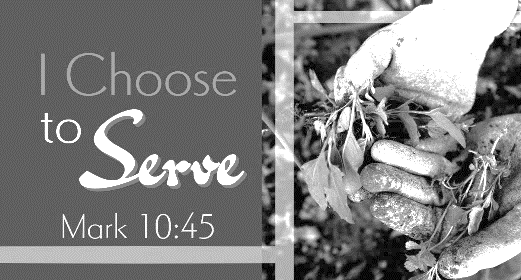 I.  S_______ The __________ Of The Gospel __________ (Mark 4:21-25).You Are Not Supposed To __________________ It.You Are __________________ To ________________ It.You Will Be ____________________ Proportionately For It.II.  L_____ The _________ Of The Gospel Up To _______ (Mark 4:26-29).We Must Faithfully _______________________ The Seed.We Must _____________________ Wait.We Must _________________ The Lord To Give The _______________________.III.  B___________ God Is Doing A _____________ Work (Mark 4:30-34).God’s Kingdom Is Like A _________________ Seed – Starts ___________________.God’s Kingdom Will ________________ Surprisingly _________________.Application:We must share God’s Word with others!If God were to measure the amount of God’s truth you share with others on a regular basis – how much would it be?Circle One:	(None)		(Small Cup)		(Large Cup)		(Bucket)	What should you do this week to share God’s truth more with others?* Sermon Graphics Courtesy of Noel Merritt